Sunday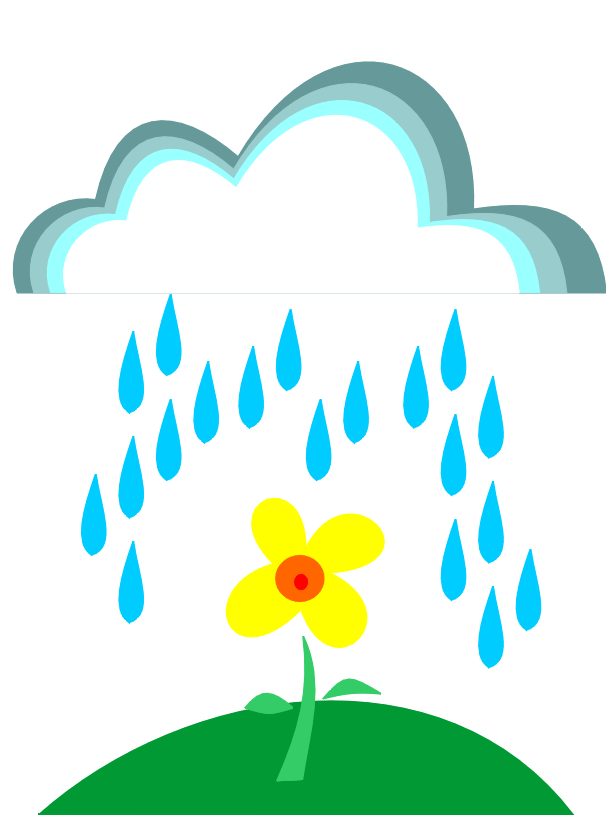 MondayTuesdayWednesdayThursdayFridaySaturday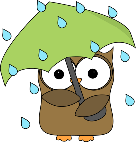 2Senses Week 34Explore Sight5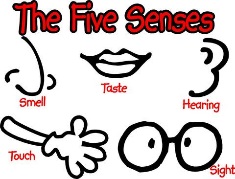 6Explore Smell 78   FBC servicesSunday School9:45amSunday Service10:45amEvening Service            6:00pm9Weather Tommy’s Birthday 10Take a walk and see what the weather is like 11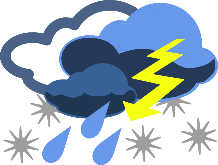 12Easter breakfast party  13Make Tornados 14Easter Break Daycare ClosedGood Friday  15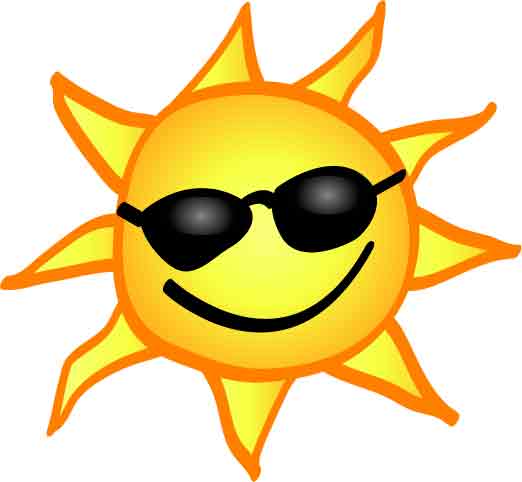 16Bugs 17Easter Break Daycare Closed 18Bug Hunt19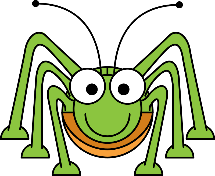 20Fly Swatter Painting 21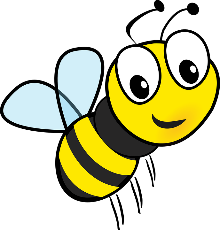 2223Rhyming 24Teddy Bear, Teddy Bear Olivia’s Birthday 25Little Miss Muffet 26Hey Diddle Diddle 27Purple Cow 28Mary Had a Little Lamb 2930Spring 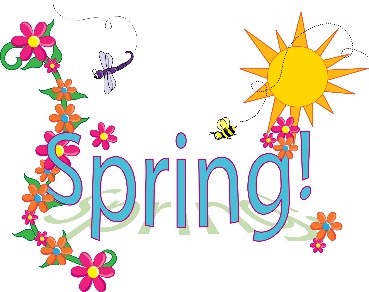 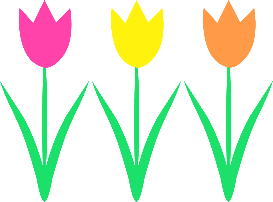 Pick Flowers Enjoy the Sunshine 